На основании  ст.19 ФЗ РФ от 60.10.2003г. № 131 « Об общих принципах организации местного самоуправления в Российской Федерации», Федерального закона от 24.06.1998 № 89-ФЗ « Об отходах производства и потребления» п.2 ст. 6. Устава МО Переволоцкий поссовет, Решением Совета депутатов от 23.11.2017г.  № 76  «Об утверждении Правил благоустройства территории муниципального образования –  Переволоцкий поссовет Переволоцкого района Оренбургской области»: 1. Объявить с 08.04.2024года  по  08.05.2024года месячник по благоустройству  поселка Переволоцкий, с. Филипповка.	2.  Согласно  Решения  Совета депутатов МО Переволоцкий поссовет от  23.11.2017г.  № 76  «Об утверждении Правил благоустройства территории муниципального образования –  Переволоцкий поссовет Переволоцкого района Оренбургской области »,  рекомендовать руководителям предприятий, организаций, учреждений, учебных заведений, частным предпринимателям организовать работу по благоустройству на своей прилегающей к ним территории,  обновить покраской фасадов-зданий, заборов, элементов благоустройства.3. Рекомендовать всем жителям поселка Переволоцкий, с. Филипповка принять активное участие в месячнике по благоустройству, привести в надлежащий вид территорию земельного участка и прилегающей территории, закрепленного за жителями поселка Переволоцкий и с. Филипповка, отремонтировать,  ограды, убрать строительный материал, навоз, технику.4. В целях предупреждения возникновения пожаров, сохранения экологической обстановки, категорически запретить сжигание мусора и разведение костров на территории частных владений, жилого сектора.      5. Рекомендовать руководителям предприятий, организаций, учреждений, учебных заведений, частным предпринимателям производить уборку с использованием специальных мешков, сбор и вывоз мусора, в т.ч., крупно-габаритного, осуществлять на оборудованные площадки ТКО.6. Категорически запретить вывоз отходов в лесопосадки, овраги, берега рек, на пастбищные поля.7. Рекомендовать по пятницам проведение санитарных дней. 8. Рекомендовать всем жителям поселка Переволоцкий,  с.  Филипповка принять самое активное участие в  посадке деревьев, кустарников.09. Контроль  за  выполнением данного постановления оставляю за собой.10. Постановление вступает в силу с момента его подписания.Глава муниципального образования                                                         Г.М. ХрамшинРазослано: предприятиям и организациям п. Переволоцкий, МУП «Переволоцкое ПЖКХ», редакции газеты «Светлый путь», прокурору, ОУ № 1,2,3,4,  АЗС.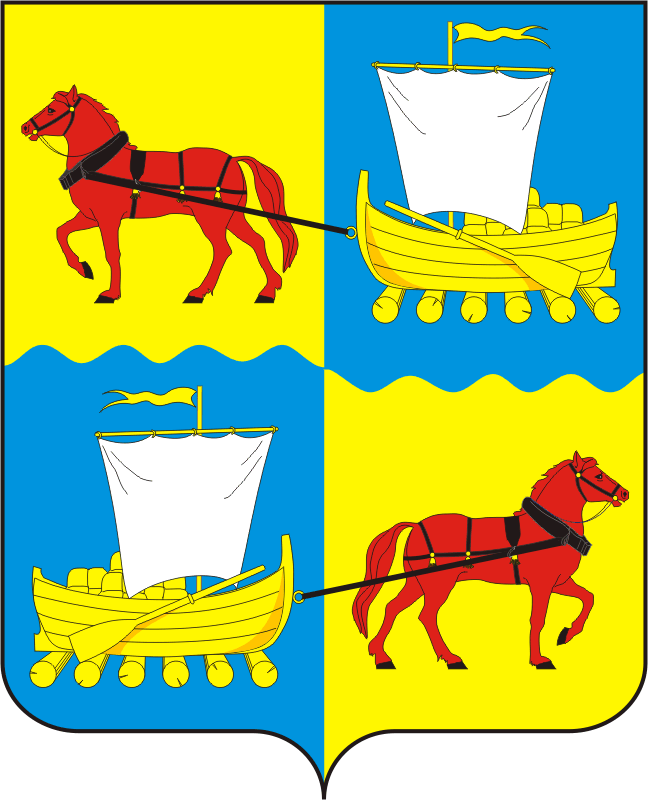 АДМИНИСТРАЦИЯмуниципального образования        Переволоцкий поссовет                                             Переволоцкого районаОренбургской области           ПОСТАНОВЛЕНИЕ                                                                             от  01.04.2024 № 53-пп. ПереволоцкийО месячнике по благоустройствуна территории  муниципального образования Переволоцкий поссовет.